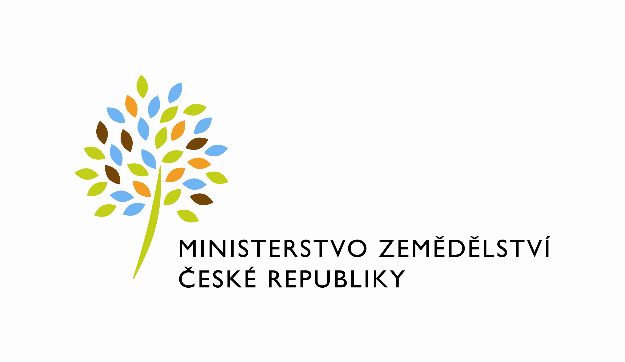 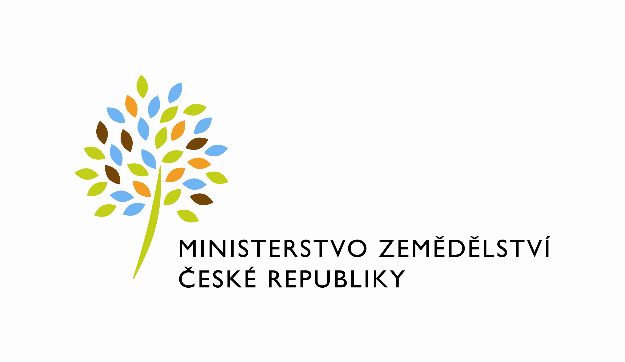 útvar: Odbor kanceláře ministraČíslo útvaru: 10040ČJ.:	MZE-54799/2022-10040VYŘIZUJE:	Žaneta ŠvecováTelefon:	221 812 209E-MAIL:	zaneta.svecova@mze.cz adresa:		těšnov 17, 110 00 Praha 1DATUM:		16. 9. 2022Objednávka zajištění psychodiagnostiky kandidátů v rámci výběrového řízení na pozici vrcholného manažera v resortu MZe Předmětem této objednávky je využití služeb poskytovaných společností QED GROUP a.s., konkrétně zajištění psychodiagnostiky kandidátů v rámci výběrového řízení na pozici generálního ředitele státního podniku Lesy České republiky, s. p. s přispěním know-how dodavatele. Cena poskytnutých služeb je 96.000 Kč bez DPH / 116.160 Kč včetně DPH.  Plnění dodavatele dle této objednávky bude vykázáno Protokolem o převzetí a akceptaci výsledků činnosti dodavatele schválené Objednatelem, který bude přílohou faktury dodavatele.Termín plnění objednávky: do 15. 10. 2022Faktura zaslaná odboru kanceláře ministra MZe, Těšnov 17, 110 00 Praha 1, IČ: 000 20 478, bank. spoj.: ČNB Praha 1, č. ú.: 1226001/0710 musí mít všechny náležitosti daňového dokladu stanovené v § 29 zákona č. 235/2004 Sb., o dani z přidané hodnoty a musí být předložena Objednateli vždy do 10. dne následujícího měsíce. Nebude-li daňový doklad obsahovat stanovené náležitosti, je Ministerstvo zemědělství oprávněno fakturu vrátit k přepracování. Objednávka nad 50 000,- Kč bez DPH bude zveřejněna v Registru smluv.						Dodavatel objednávku akceptuje dne: 19. 9. 2022xxxx								xxxxMgr. Karel Baumann 					QED GROUP a. s.ředitel Odboru kanceláře ministra 				xxxxx 